Projektove dny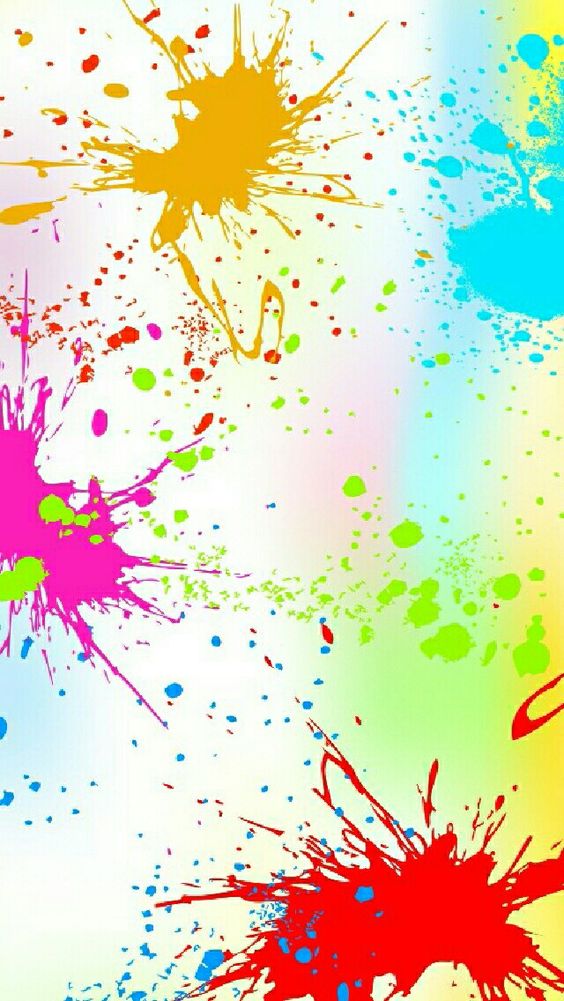 25.-27.9.2023Barvy, barvy, barvičky.Barevné cvičení – cvičení s barevnými lístečky, barevnými kruhy, barevným padákemPohybová hry – Pan čáp ztratil čepičku, Barevná autíčkaŠašek – hod barevných kroužků, hry s balónkyVýtvarná práce- prstové barvy – Barvy podzimuBarevné zpíváníBásnička – HruškaTřídění a ochutnávka barevné zeleniny a ovoceCesty do přírody – hledání barvičekRanní a odpolední hry - Včelí plástve – barevné tvary        Vkládačka- barevné puntíky – dle obrázků        Bambino LUK- Barvy        Dřevěné barevné stavebnice        Navlékání barevných korálků29.9. MŠ Lipnice uzavřena